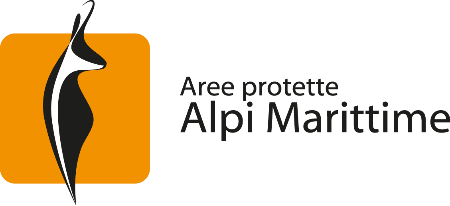 MODULO DI PARTECIPAZIONEper escursione con GuardiaparcoIL/LA SOTTOSCRITTO/Anome______________________  cognome ___________________________ data di nascita _________________codice fiscale_________________________________________ cellulare _________________________________indirizzo residenza _____________________________________________________________________ prov (__)RICHIEDE DI PARTECIPARE ALL’ESCURSIONE CHE SI TERRA’ IN DATA SABATO 12 SETTEMBRE AL COLLE CHIAPOUS.DICHIAROdi avere letto e compreso l’informativa “privacy <<coronavirus>>” di seguito allegata; di aver preso visione del regolamento di seguito riportato, parte integrante della presente dichiarazione, e di averlo fatto proprio.di essere di essere a conoscenza degli obblighi e prescrizioni per il contenimento dell’epidemia da Covid-19; in particolare, di essere a conoscenza dell’obbligo di rimanere al proprio domicilio in presenza di febbre (oltre 37.5°) o di altri sintomi influenzali e di chiamare il proprio medico di famiglia e l’Autorità Sanitaria competente e, pertantoDICHIARO□ di non essere mai risultato positivo al COVID-19□ di avere avuto contatti, negli ultimi 14 giorni, con soggetti risultati positivi al COVID-19□ di non avere avuto contatti, negli ultimi 14 giorni, con soggetti risultati positivi al COVID-19□ di avere temperatura corporea superiore a 37,5° o altri sintomi influenzali□ di non avere temperatura corporea superiore a 37,5° o altri sintomi influenzaliSONO CONSAPEVOLE E ACCETTOche, in caso dichiari di aver avuto contatti negli ultimi 14 giorni con soggetti risultati positivi al COVID-19, ovvero di avere temperatura corporea superiore a 37,5° o altri sintomi influenzali, non mi sarà permessa la partecipazione all’escursione.luogo e data___________________                firma partecipante ______________________________OGGETTO E FINALITÀ DEL TRATTAMENTOL’ Ente di gestione Aree Protette Alpi Marittimein qualità di Titolare del trattamento, La informa che tratterà i Suoi dati personali e, nello specifico:Dichiarazione ad oggetto temperatura corporea/sintomi influenzali, di negativa pregressa positività al COVID -19, di presenza/assenza di contatti, negli ultimi 14 giorni, con soggetti risultati positivi al COVID-19per l’esclusiva finalità di prevenzione da contagio da Covid-19.CONSEGUENZE IN CASO DI RIFIUTO DI RILEVAMENTO O DI FORNITURA DEI DATINel caso di rifiuto della fornitura dei dati sarà vietata la partecipazione all’escursione.BASE GIURIDICA DEL TRATTAMENTOLa comunicazione da parte Sua al Titolare del Trattamento dei dati personali sopra meglio specificati, ha come presupposti di liceità del trattamento le seguenti basi giuridiche:motivi di interesse pubblico: implementazione dei protocolli di sicurezza anti-contagio ai sensi dell’art. art. 1, n. 7, lett. d) del DPCM 11 marzo 2020 e succ. mod;MODALITÀ DEL TRATTAMENTO E AMBITO DI COMUNICAZIONE DEI DATII dati personali da Lei comunicati sono sottoposti a trattamento in forma cartacea con modalità tecniche ed organizzative tali da garantire un livello di sicurezza adeguato al rischio ai sensi all’art. 32 del GDPR.I dati non verranno diffusi o comunicati a terzi al di fuori delle specifiche previsioni normative (es. in caso di richiesta da parte dell’Autorità Sanitaria per la ricostruzione della filiera degli eventuali contatti stretti di un soggetto risultato positivo al COVID-19).I dati possono essere comunicati alle pubbliche autorità. I dati non sono trasferiti all’estero e non si effettuano profilazioni o decisioni automatizzate.PERIODO DI CONSERVAZIONEI dati identificativi e quelli oggetto della dichiarazione relativa a temperatura corporea/sintomi influenzali, di negativa pregressa positività al COVID -19, di presenza/assenza di contatti, negli ultimi 14 giorni, con soggetti risultati positivi al COVID-19 sono conservati fino al termine dello stato d’emergenza previsto dalle autorità pubbliche competenti.PROCESSI DECISIONALI AUTOMATIZZATI E PROFILAZIONEIl Titolare La informa che i Suoi dati personali non saranno oggetto di trattamento mediante processi decisionali automatizzati, né di attività di profilazione.DIRITTI DELL’INTERESSATOGli interessati hanno il diritto di ottenere, nei casi previsti, l'accesso ai propri dati personali e la rettifica o la cancellazione degli stessi o la limitazione del trattamento che li riguarda o di opporsi al trattamento (artt. 15 e ss. del Regolamento). L'apposita istanza dovrà essere presentata all’indirizzo: info@areeprotettealpimarittime.itGli interessati che ritengono che il trattamento dei dati personali a loro riferiti effettuato secondo le modalità ivi indicate avvenga in violazione di quanto previsto dal Regolamento hanno il diritto di proporre reclamo al Garante, come previsto dall'art. 77 del Regolamento stesso, o di adire le opportune sedi giudiziarie (art. 79 del Regolamento).Torino, _________________________                                                                                           Cognome__________________________________ Nome_________________________________ Firma (leggibile)____________________________________________________________________REGOLAMENTO di ESCURSIONE COVID-19Al fine di ridurre i rischi di contagio da Covid-19 ma continuare a vivere e condividere le bellezze della natura in sicurezza, ti chiediamo di leggere attentamente le seguenti informazioni che ti spiegano cosa devi avere e come devi comportarti per partecipare alle escursioni.PRENOTAZIONELa prenotazione sarà effettuata obbligatoriamente in modalità online o telefonica con pagamento anticipato in via telematica (salvo casi di manifesta impossibilità). Il partecipante riceverà via e-mail il regolamento di partecipazione all’escursione, che ogni partecipante dovrà stampare autonomamente e portare con sé al ritrovo dell’escursione, da firmare in presenza, unitamente ad una penna personale.EQUIPAGGIAMENTO TECNICO OPPORTUNO PER L’ESCURSIONECiascun partecipante deve presentarsi all’escursione inderogabilmente munito di:abbigliamento e attrezzatura tecnica idonea all’escursione (vestiario adeguato all’uscita e alle condizioni climatiche, scarpe da trekking a suola rigida, zaino, borraccia, giacca antipioggia, occhiali da sole, repellente per insetti, crema solare, fazzoletti di carta, bastoncini da escursione, etc.)pranzo al sacco e snack energeticiacqua secondo necessità, e condizioni climatiche.DISPOSITIVI DI PROTEZIONE INDIVIDUALE (DPI) n. 3 mascherine chirurgiche con marchio CE (possibilmente non la usa e getta ma quelle riutilizzabili)n. 3 paia di guanti monouso (facoltativi) in lattice o in nitrileminimo 150 ml di gel disinfettante a norma CE non autoprodottosacchetto per lo smaltimento dei DPI usatiCOMPORTAMENTOINDICAZIONI DELLA GUIDA. Il partecipante dovrà attenersi strettamente a tutte le indicazioni che verranno comunicate dalla guida per tutta la durata dell’escursione. Far presente alla guida immediatamente se ci sono componenti del gruppo che non rispettano tutte le indicazioni date. In quel caso la guida può richiedere alla persona di lasciare il gruppo restituendo la quota e dichiarando davanti a testimoni che non è più sotto la propria responsabilità.CAR SHARING: è sconsigliata la condivisione di auto per giungere al punto di ritrovo dell’escursione, tranne nel caso di coppie o conviventi. In caso di impossibilità, in macchina troveranno posto solo due persone con mascherina indossata poste sulla diagonale (guidatore e posto posteriore destro). Una volta scesi dall’auto rispettare il distanziamento con le altre persone di almeno 2 m, seguendo le eventuali indicazioni suppletive della guida sul come disporsi nell’attesa della registrazione. REGISTRAZIONE PRESENTI e CONTROLLO DOTAZIONI. La guida chiamerà uno per uno i partecipanti, che muniti di tutti i DPI richiesti dovranno firmare il regolamento con la propria penna. In questa occasione la guida effettuerà il consueto controllo delle attrezzature e dei dispositivi sanitari, misurando la febbre a ciascuno (facoltativo in base alle linee guida regionale).MASCHERINA. La mascherina VA indossata nei momenti di arrivo, accoglienza, briefing, durante le soste e al momento di incrocio sul sentiero con altre persone anche non appartenenti al proprio gruppo, nonché qualora si debba tossire o starnutire. La mascherina NUOVA indossata invece durante il cammino, qualora ben distanziati di almeno 2 metri: deve essere tenuta sempre immediatamente a portata di mano (sotto il mento, in tasca…). Si indossa e si rimuove secondo le consuete indicazioni ministeriali.MANI. Le mani vanno disinfettate molto spesso con il disinfettante a norma. L’uso dei guanti non è necessario durante l’escursione, ma è obbligatorio avere con sé i guanti come richiesto per situazioni di emergenza. Una volta tolti e ben smaltiti occorre disinfettare nuovamente le mani. I guanti si indossano e si rimuovono secondo le consuete indicazioni ministeriali, riassunte nel manuale sanitario allegato. Evitare di toccarsi occhi, naso, bocca con o senza DPI.SMALTIMENTO DPI. Durante l’escursione ogni partecipante dovrà essere dotato di un doppio sacchetto di plastica per riporre i DPI usati e potenzialmente infetti.DISTANZIAMENTO. E’ obbligatorio mantenere una distanza di sicurezza di almeno 2 metri con ogni altra persona, ad eccezione fatta per i conviventi. Tale distanza minima va tenuta durante ogni momento dell’escursione, in sosta e in movimento. E’ possibile richiederla direttamente con gentilezza a chi si avvicini troppo.INDUMENTI. Ogni partecipante dovrà essere dotato di un doppio sacchetto di plastica per riporre gli indumenti sudati, che non potranno essere messi ad asciugare all’aria aperta, bensì vanno riposti in una busta ermetica e messi nello zaino. E’ espressamente vietato lo scambio di indumenti per qualunque motivo, sia puliti che usati.OGGETTI. E’ assolutamente vietato lo scambio anche momentaneo di oggetti personali: Non passarsi bastoncini da trekking, borracce, cibi, burro cacao, creme, occhiali e qualunque oggetto personale o reperiti i n natura.SEGNALE DI PERICOLO / AIUTO. Verrà concordato con la guida; il gruppo si arresterà adeguatamente distanziato per dare opportunità alla guida di intervenire secondo quanto consentito dalle norme. SOSTA PRANZO. Nella pausa pranzo i partecipanti dovranno disporsi a distanze anche maggiori di 2m esclusi i nuclei familiari e/o congiunti. Qualora la guida dovesse avvicinarsi a qualcuno dei clienti entrambi dovranno indossare nuovamente la mascherina.FINE DELL’ESCURSIONE. Assumere la disposizione dell’accoglienza iniziale:Evitare la classica foto di gruppo troppo viciniEvitare assembramenti nel luogo dove sono parcheggiate le autoA CASA. Una volta rientrati smaltire correttamente nell’indifferenziata della propria abitazione i dispositivi usa e getta utilizzati.luogo e data___________________    firma per presa visione regolamento____________________VADEMECUM PER L’ESCURSIONISTANON PUOI PARTECIPARE ALL’ESCURSIONE SE:Accusi sintomi influenzali come dolori diffusi, febbre, raffreddore, tosseHai avuto contatti con persone affette da Covid-19 nei 15 giorni precedenti l’escursioneNon hai tutti i dispositivi di protezione individuali PUOI PARTECIPARE ALL’ESCURSIONE SE:Hai preso visione e firmato il REGOLAMENTOHai compilato e sottoscritto l’autodichiarazione e l’informativa sulla privacyHai tutti i dispositivi di protezione individuale richiestiMascherina chirurgica con marchio CE (se possibile anche quelle riutilizzabili)Guanti monousoGel disinfettante (NO FAI DA TE)Sacchetto per gli indumenti sudati e per i DPI usatiMantieni SEMPRE la distanza minima di sicurezza di 2 metri dagli altri partecipanti SEGUI LE INDICAZIONI DELLA GUIDA IN OGNI MOMENTOUSI CORRETTAMENTE LA MASCHERINA. Sempre a portata di mano (in tasca o sotto il mento); la indossi solo se devi starnutire o tossire, se incontri altri escursionisti, nelle soste, se devi avvicinarti alla guida.IGIENIZZI molto spesso le mani Durante la pausa pranzo mantieni sempre la distanza di sicurezza a meno che tu non sia in compagnia di tuoi congiunti o familiariSe hai bisogno della guida indossa la mascherina e richiedi la sua attenzioneNon offrire cibi, bevande, oggetti personali, agli altri partecipanti.Evitare foto di gruppo tutti vicini Se non rispetti tutte le disposizioni date dalla guida, quest’ultima può invitarti a lasciare il gruppo e non sarai più sotto la sua responsabilità!ATTO DI INFORMAZIONE SUL TRATTAMENTO DEI DATI PERSONALI DICHIARAZIONE AI FINI DELLA PREVENZIONE DA CONTAGIO DA COVID-19Artt. 12-13 del Regolamento UE n. 2016/679ATTO DI INFORMAZIONE SUL TRATTAMENTO DEI DATI PERSONALI DICHIARAZIONE AI FINI DELLA PREVENZIONE DA CONTAGIO DA COVID-19Artt. 12-13 del Regolamento UE n. 2016/679INFORMAZIONI E DATI DI CONTATTO DEL TITOLARE DEL TRATTAMENTOINFORMAZIONI E DATI DI CONTATTO DEL TITOLARE DEL TRATTAMENTOTitolare del TrattamentoEnte di gestione Aree Protette Alpi MarittimeDati di contatto del Titolare del TrattamentoMail: info@areeprotettealpimarittime.itSocietà Cooperativa Montagne del Mare P.IVA e C.F 03496760046, in qualità di titolare del trattamento dei Suoi dati personali (di seguito anche “Titolare”), La informano, ai sensi degli artt. 12 e 13 del Regolamento UE n. 2016/679 (General Data Protection Regulation, d’ora innanzi denominato per brevità “GDPR”), che i Suoi dati personali saranno trattati da soggetti limitatamente alle finalità e con le modalità di seguito specificate.Società Cooperativa Montagne del Mare P.IVA e C.F 03496760046, in qualità di titolare del trattamento dei Suoi dati personali (di seguito anche “Titolare”), La informano, ai sensi degli artt. 12 e 13 del Regolamento UE n. 2016/679 (General Data Protection Regulation, d’ora innanzi denominato per brevità “GDPR”), che i Suoi dati personali saranno trattati da soggetti limitatamente alle finalità e con le modalità di seguito specificate.